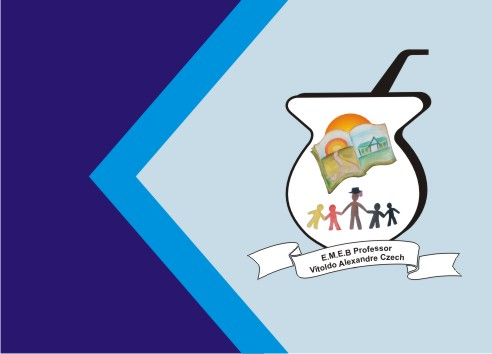 ATIVIDADE DE INGLÊS - 4º ANOCatanduvas, June 14th 2021Today is MondaySpelling bee - Concurso de ortografia/SoletrandoNa Apostila Aprende Brasil:Faça a atividade 3 da página 7.Orientações:Para o trabalho com a atividade 3 você utilizará o material de apoio do Livro do aluno. Primeiramente,você deverá associar uma palavra a cada casa do tabuleiro, pode ser o nome dos números em Inglês.As palavras podem ser listadas no caderno ou no próprio tabuleiro.Em seguida, você deveráescolher alguém de sua família para jogar contigo, em dupla ou pequenos grupo. Providencie marcadores (pequenas borrachas, apontadores...) e dado (o modelo está abaixo). Para avançar no jogo os participantes devem soletrar a palavra associada à casa onde pararam. Caso consigam permanecem na casa, caso contrário,retornam à casa anterior.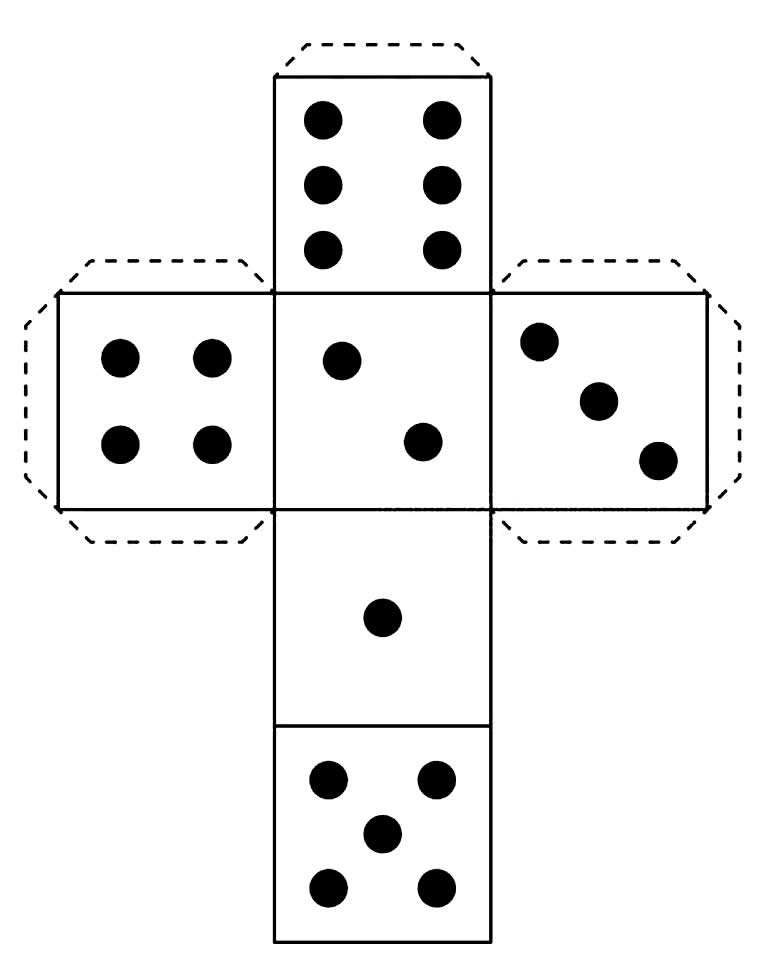 